Единый расчетно-справочный центр г. Минска220137, г. Минск, ул. Ваупшасова, 26Форма для электронного обращения https:// https://ерсц.бел/by/elektronnye-obrashcheniyaВаше ИмяВаш адресВаш номер телефона (необязательно)ОБРАЩЕНИЕВ апреле я получил «ИЗВЕЩЕНИЕ за март 2021 года о размере платы за жилищно-коммунальные услуги и платы за пользование жилым помещением» в котором содержалась следующая информация: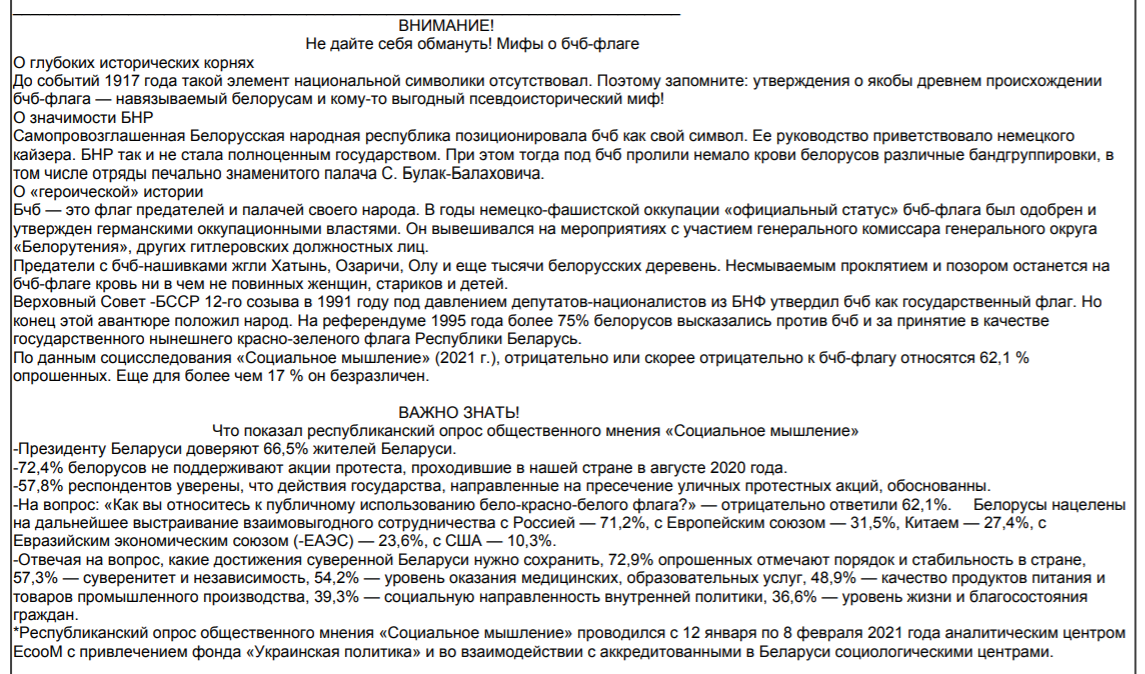 Я не давал согласия на распространение подобной сомнительной информации в извещениях. Прошу прекратить распространять ничем не доказанные пропагандистские материалы, а также результаты фейковых опросов из подконтрольных государству структур в извещениях.Также требую указать, за чей счет финансируются подобные излияния, так как это не коммерческая реклама, которая могла бы быть оплачена рекламодателем.Результат рассмотрения прошу прислать на электронный адрес и почтой на домашний адрес.Дата							 Фамилия, инициалы, подпись 